УКАЗАНИЕО внесении изменений в Положение Приднестровского республиканского банка от 19 июня 2007 года № 74-П «О порядке выдачи Приднестровским республиканским банком разрешений на проведение отдельных видов валютных операций, связанных с движением капитала» (Регистрационный № 4017 от 26 июля 2007 года) (САЗ 07-31)Утверждено Решением правленияПриднестровского республиканского банкаПротокол № 56 от 17 октября 2022 годаЗарегистрировано Министерством юстицииПриднестровской Молдавской Республики Регистрационный № 11341 от 1 ноября 2022 года(Номер опубликования: 2022001706)(САЗ 22-43)Настоящее Указание разработано в соответствии с Законом Приднестровской Молдавской Республики от 7 мая 2007 года № 212-З-IV «О центральном банке Приднестровской Молдавской Республики» (САЗ 07-20), Законом Приднестровской Молдавской Республики от 6 июня 1995 года «О валютном регулировании и валютном контроле» (СЗМР 95-2). 1. Внести в Положение Приднестровского республиканского банка от 19 июня 2007 года № 74-П «О порядке выдачи Приднестровским республиканским банком разрешений на проведение отдельных видов валютных операций, связанных с движением капитала» (Регистрационный № 4017 от 26 июля 2007 года) (САЗ 07-31) с изменениями и дополнениями, внесенными указаниями Приднестровского республиканского банка от 30 июня 2009 года № 334-У (регистрационный № 5036 от 19 октября 2009 года) (САЗ 09-43); от 28 мая 2010 года № 392-У (регистрационный № 5289 от 16 июня 2010 года) (САЗ 10-24); от 29 марта 2011 года № 448-У (регистрационный № 5608 от 27 апреля 2011 года) (САЗ 11-17); от 11 апреля 2012 года № 541-У (регистрационный № 5994 от 5 апреля 2012 года) (САЗ 12-19); от 18 июня 2018 года № 1086-У (регистрационный № 8323 от 5 июля 2018 года) (САЗ 18-27); от 20 ноября 2019 года № 1205-У (регистрационный № 9214 от 11 декабря 2019 года) (САЗ 19-48); от 21 апреля 2022 года № 1414-У (регистрационный № 11057 от 31 мая 2022 года) (САЗ 22-21), (далее - Положение) следующие изменения:а) в подпункте б) пункта 2 Положения слова «выпущенных нерезидентом» с предшествующей запятой исключить;б) подпункт д) пункта 2 Положения изложить в следующей редакции:«д) Иные валютные операции, связанные с движением капитала, предусматривающие перевод иностранной валюты в пользу нерезидентов со счетов юридических лиц - резидентов в иностранной валюте в уполномоченных банках за исключением переводов иностранной валюты в пользу нерезидентов, связанных с проведением расчетов по соглашениям о возложении на третьи лица – резидентов и (или) нерезидентов обязанностей по исполнению всех (части) финансовых обязательств по внешнеэкономическому договору (контракту), платежи по которому, в случае их осуществления заключившим его юридическим лицом – резидентом, относятся к текущим валютным операциям.».2. Настоящее Указание вступает в силу по истечении 7 (семи) рабочих дней со дня официального опубликования.Врио председателя банка                                                                                               А. МЕЛЬНИКг. Тирасполь«17» октября 2022 г.№ 1437-УБАНКА РЕПУБЛИКАНЭНИСТРЯНЭ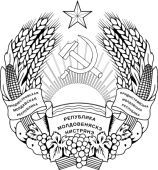 ПРИДНIСТРОВСЬКИЙРЕСПУБЛIКАНСЬКИЙ БАНКПРИДНЕСТРОВСКИЙ РЕСПУБЛИКАНСКИЙБАНКПРИДНЕСТРОВСКИЙ РЕСПУБЛИКАНСКИЙБАНКПРИДНЕСТРОВСКИЙ РЕСПУБЛИКАНСКИЙБАНК